Natuur: H 6.1 De boerderijDe boerderij: het huis waar de boer in woont.Het erf: het terrein (de grond) om een boerderijDe stallen: de gebouwen waar bijvoorbeeld de dieren in staan, zoals koeien.Het weiland: een stuk grond waar gras op groeit. Er grazen bijvoorbeeld koeien op.De akker: een stuk land waar de boer bijvoorbeeld aardappels op laat groeien.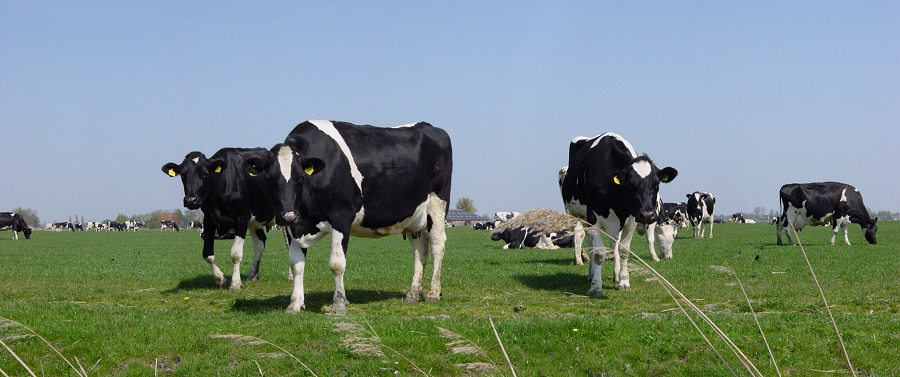 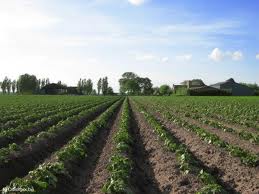 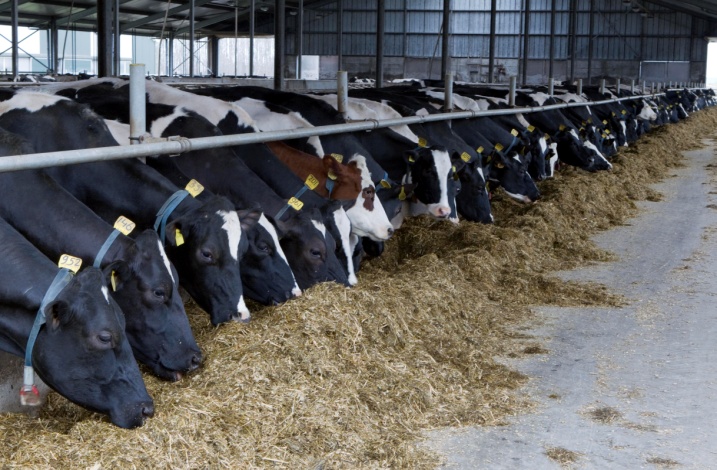 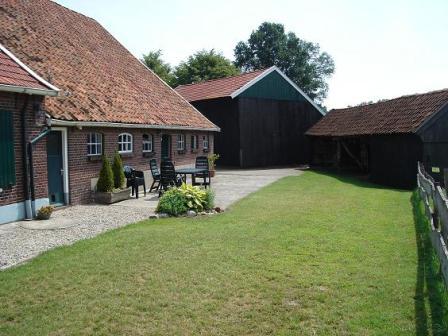 